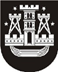 KLAIPĖDOS MIESTO SAVIVALDYBĖS TARYBASPRENDIMASDĖL KLAIPĖDOS MIESTO SAVIVALDYBĖS TARYBOS NARIŲ DELEGAVIMO Į KLAIPĖDOS REGIONO PLĖTROS TARYBĄ2019 m. gegužės 3 d. Nr. T2-123KlaipėdaVadovaudamasi Lietuvos Respublikos vietos savivaldos įstatymo 16 straipsnio 2 dalies 43 punktu ir Lietuvos Respublikos regioninės plėtros įstatymo 15 straipsnio 1 ir 3 dalimis, Klaipėdos miesto savivaldybės taryba nusprendžia:1. Deleguoti į Klaipėdos regiono plėtros tarybą šiuos Klaipėdos miesto savivaldybės tarybos narius:1.1. Vytautą Grubliauską, Klaipėdos miesto savivaldybės merą;1.2. Arūną Barbšį, Klaipėdos miesto savivaldybės mero pavaduotoją;1.3. Arvydą Vaitkų, Klaipėdos miesto savivaldybės tarybos narį. 2. Skelbti šį sprendimą Klaipėdos miesto savivaldybės interneto svetainėje.Savivaldybės merasVytautas Grubliauskas